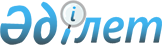 О внесении изменения в постановление Правительства Республики Казахстан от 31 октября 2006 года № 1034 "Об утверждении Перечней редких и находящихся под угрозой исчезновения видов растений и животных"Постановление Правительства Республики Казахстан от 16 сентября 2022 года № 706.
      Правительство Республики Казахстан ПОСТАНОВЛЯЕТ:
      1. Внести в постановление Правительства Республики Казахстан от 31 октября 2006 года № 1034 "Об утверждении Перечней редких и находящихся под угрозой исчезновения видов растений и животных" следующее изменение:
      в перечне редких и находящихся под угрозой исчезновения видов животных, утвержденном указанным постановлением:
      в разделе "Сүйектi балықтар класы Osteichthyes Класс - Костные рыбы": 
      строку, порядковый номер 11, исключить.
      2. Настоящее постановление вводится в действие по истечении десяти календарных дней после дня его первого официального опубликования.
					© 2012. РГП на ПХВ «Институт законодательства и правовой информации Республики Казахстан» Министерства юстиции Республики Казахстан
				
      Премьер-Министр Республики Казахстан

А. Смаилов
